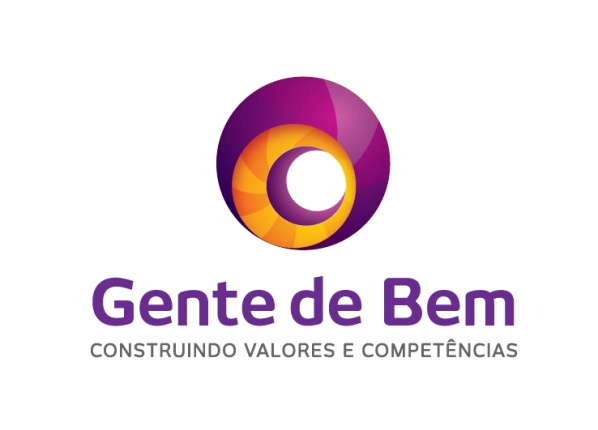 AVALIAÇÃO FINAL DOS ALUNOS DO PROJETO CRÊ-SER COLÉGIO ESTADUAL GABRIELA MISTRAL - 2018OBSERVAÇÕES: As avaliações acima são as médias finais dos alunos participantes da Turma do Crê-Ser do Colégio Estadual Gabriela Mistral em 2018.Os textos abaixo foram digitados da forma como os alunos escreveram, sendo assim erros de português e expressões sem sentido são de responsabilidade dos seus autores.Todas as avaliações estão disponíveis aos patrocinadores e a quem mais interessar na Associação Gente de Bem. O QUE O PROJETO ME ACRESCENTOU?NOME: Vitor Preto.Ângulos e perspectivas diferentes.NOME: -.Perspectiva e visão para o futuro social e o mercado de trabalho. Me abriu novas realidades.NOME: Fernanda.Me acrescentou uma bela dose de autoconhecimento e conhecimento do mundo ao meu redor, o mundo do trabalho e a importância de estar sempre mudando.NOME: Pedro.Me ajudou quanto ao meu rumo profissional, eu tive acesso a atividades administrativas que abriram meus olhos.NOME: Airon Gabriel.Ajudou ao rumo profissional, tive muitas aulas práticas que me acrescentaram muito.NOME: Nathalia Sutil.Responsabilidade e muito conhecimento. Me deu mais coragem para enfrentar as coisas. O projeto me mostrou que tudo é possível.NOME: Julio Cesar.Me acrescentou muitas ideias, muitas dicas que eu irei usar futuramente.NOME: Thiago Lobo.Noção básica do mercado de trabalho e empreendedorismo. Uma melhor relação com os outros.NOME: Matheus H.A como fazer currículos e planilhas.NOME: Giselle Diresto.Me ajudou a ver como posso me comportar em uma entrevista, me mostrou que criar uma empresa não é tão simples, me encorajou e me tornou alguém melhor. Com certeza foi algo muito importante na minha vida. Ao longo desses meses pude aprender e entender como realmente são as coisas.NOME: Karoline.O projeto me acrescentou uma forma e ver o mundo e pensar diferente, tanto nas áreas profissionais quanto pessoais. Possibilitando para que eu me conhecesse melhor; habilidades, fraquezas, entre outras coisas que podem contribuir em meio ao mercado de trabalho.O projeto possui como objetivo nos preparar para estar no mercado de trabalho e a melhor forma é fazendo com que cada um se conheça melhor.NOME: João Paulo.Várias atividades dinâmicas como fazer currículos e fazer entrevistas e sobre empreendedorismos e sobre o excel.NOME: Louise C. Braz.A me conhecer melhor, a aceitar melhor o próximo e aceitar uma opinião diferente da minha.Me auxiliou a criar uma empresa e administrar ela. Trabalhar em grupo, Aprendi a mexer um pouco no word e excel. Me ajudou a fazer um currículo, a como me comportar em uma entrevista, o que fazer e falar em uma entrevista.NOME: Indayanara.Responsabilidade, organização, comportamento para se ter em uma entrevista, confrontar com a minha timidez.NOME: Airton G.Conhecimento de si mesmo e dos meus objetivos.NOME: Rebeca.Autoconhecimento, minhas qualidades e dificuldades, conhecimento sobre empreendedorismo e administração.NOME: Alessandro Luiz.Muito conhecimento, me ajudou na parte do currículo que eu não sabia fazer adequadamente.NOME: Nicole.Me fez acreditar que nunca será uma única chance, aprendemos muitas coisas, aprendemos a fazer currículo, mexer no word, excel e muito mais, tenho muito a agradecer.NOME: RafaeliMuito conhecimento, responsabilidade, maturidade, tudo o que vai servir na minha vida pessoal quanto a profissional.NOME: Gabrieli.Sabedoria e responsabilidade.NOME: Camila G.O projeto me ajudou a superar o meu medo de fazer entrevistas, me ajudou a elaborar um currículo corretamente.NOME: -.O projeto me acrescentou conhecimentos em âmbitos profissionais e sociais.NOME: Leonardo.A fazer currículo, informática, visão mais ampla das coisas e sociedade.NOME: Gustavo S.Visão mais ampla para meus defeitos e qualidades e para o mercado de trabalho.NOME: -.Trabalhar em equipe, saber ouvir a opinião de outras pessoas, construir meu currículo.NOME: Guilherme S.Experiência e comunicação.O QUE NÃO GOSTEI? O QUE PODERIA MELHORAR?NOME: Vitor Preto.-.NOME: -.Passeio final.NOME: Fernanda.Eu adorei a empresa jovem, mas acho que seria interessante ter mais tempo para vender os produtos.NOME: Pedro.Algumas aulas são cansativas mentalmente (mas é pelo motivo de serem matérias mais sérias).NOME: Airon G.Diminuir o tempo do curso.NOME: Nathalia Sutil.O projeto ao meu ver é excelente, acredito que pessoas fazer mais questionários como esse, fazendo com que pensamos mais e ampliamos nossa mente e visão.NOME: Gustavo Ribeiro.O horário porque muitas das vezes eu cheguei muito atrasado nos encontros e não prestei a mínima atenção no curso.NOME: Julio Cesar.-.NOME: Thiago Lobo.-.NOME: Matheus Henrique.-.NOME: Giselle Diresto. Tivemos momentos cansativos, momentos de filmes, mas são assuntos importantes que fez a gente aprender e ter mais capacidade.NOME: Karoline.A falta de comprometimento da turma no começo do projeto, isso é algo que cada um que tem a oportunidade de participar do projeto teria que ter em mente, e fazer o possível para colaborar.NOME: João Paulo.Está tudo perfeito na minha opinião, vocês devem continuar assim.NOME: Louise.Gostei de tudo ao meu ponto de vista não vejo algo que precisa melhorar.NOME: Indayanara.Falta de respeito com os colegas e com a representante. O respeito e o tempo das atividades que fazemos.NOME: Airton.-.NOME: Rebeca.A empresa jovem poderia ter mais tempo de venda.NOME: Alessandro Luiz.Poder ter mais da semana e mais palestra em empresas e atividades mais dinâmicas.NOME: Nicole.Respeito entre os alunos.NOME: Rafaeli.Não tenho nada que eu não gostei e nada que possa melhorar, está tudo ótimo.NOME: Gabrieli.Mais aula pratica.NOME: Camila G.-.NOME: Leonardo.Muito tempo, podia ter dois dias na semana mas com menos horas de aula.NOME: Gustavo S.O tempo de curso.NOME: Guilherme S.É difícil falar algo que não gostei, pois eu gostei bastante.SEU DEPOIMENTO PARA OUTRAS PESSOAS SOBRE O PROJETO:NOME: Vitor Preto.Recomendo.NOME: -.O projeto é muito bom tanto os conteúdos quanto os educadores e vale muito a pena no presente e no futuro. Não tenha medo de fazer esse curso.NOME: Fernanda.Acho que seria essencial que todo jovem passasse por um grupo, com um tutor, que vai te auxiliar em diversas áreas da sua vida.NOME: Pedro.É um projeto que aborda os principais temas para a escolha da vida profissional, utilizando de atividades simples.NOME: Airon Gabriel.É um projeto muito bom que fala de temas muito importantes para a escolha da profissão e na vida futura, vale muito a pena.NOME: Nathalia Sutil.Super recomendo, um projeto que nos prepara bem para a vida lá fora, com ele aprendemos bastante.NOME: Gustavo Ribeiro.Otimo, muitas formas de se relacionar com o mundo de trabalho e ter experiências para novas experiências.NOME: Julio Cesar.Curso oferece muitas coisas uteis para os jovens.NOME: Gustavo S.Ajuda muita a vida cotidiana, o projeto lhe dá uma visão mais ampla das situações.NOME: Thiago Lobo.Um curso recomendado para todos, por aprender sobre o mercado de trabalho, relações sociais, e se autoconhecer.NOME: Matheus H.Recomendaria porque ele te ajuda e muito a descobrir suas forças e fraquezas e como é o mundo profissional.NOME: Giselle Diresto.Quem tiver oportunidade, faça todo curso exige dedicação e atenção, mas nesse projeto isso se torna mais fácil. Aqui você aprende a ser uma pessoa melhor, um futuro empreendedor com clima de amizade e tudo fica mais divertido, diria que temos momentos sérios, visitas sérias, isso serviu para nos tornarmos responsáveis e competentes.Obrigada por tudo que o projeto me transformou. Obrigada patrocinadores por deixar o curso acontecer. É triste encerrar, mas encerro com gratidão e sorriso no rosto.NOME: Karoline.Desde o começo, o projeto tem superado todos as expectativas que eu tinha em relação a ele, a facilitadora teve uma ótima interação com a turma, e mesmo fora do projeto conseguiu ensinar várias coisas para cada um.Além de crescimento profissional, este projeto nos ajuda a ter um crescimento pessoal, o que muitas vezes ajuda muito em outras áreas de nossa vida.NOME: João paulo. É um ótimo curso, eu aprendi várias como fazer um currículo de um jeito certo, fazer uma entrevista de uma maneira correta e sem medo. Para mim é o melhor curso que você pode fazer, você não vai se decepcionar, o projeto “gente de bem” não vai te desapontar, isso eu garanto.NOME: Louise C. Braz.Um projeto muito bom para auto se conhecer, para aproveitar seu tempo. O projeto também auxilia em várias coisas como: criar uma empresa, aprender a conviver em sociedade, com o próximo. Ensina a ser você mesmo, a respeitar.NOME: Indayanara.É muito bom, recomendo, você aprende mais sobre você, aprende a confrontar seus medos que podem prejudicar você em uma entrevista de trabalho.NOME: Airton G.Um projeto muito bom para preparar o jovem à vida com responsabilidade e para se desenvolver em várias questões.NOME: Rebeca.Este projeto ajuda no processo de autoconhecimento, de conhecimentos sobre as áreas de empreendedorismo, empregado, administração, etc.NOME: Alessandro Luiz.Tenham vontade, porque eu tive e aproveitei bastante e hoje vejo que foi bom esses dias para minha vida.NOME: Nicole.Recomendo muito, além de você aprender sobre trabalho, você reconhece o seu eu, você consegue ver coisas que você não via, aprendemos muitas coisas como mexer no word, excel, vamos em empresas conhecer o modo de trabalho de cada um. A partir de quando entrei no curso, minha vida muito muito.NOME: RafaeliFoi bom o curso, super recomento!NOME: Gabrieli.Que podem fazer que é muito bom, ajuda muito nas nossas escolhas.NOME: Camila G.Eu recomendo esse projeto para outras pessoas pois achei muito importante ainda mais para os jovens que estão na fase de procurar emprego, o curso me ajudou muito mesmo.NOME: Polyanna T.Um projeto ótimo para a evolução, conhecer pessoas novas, se conhecer, acrescentar conhecimento, não vai se arrepender de fazer o projeto pelo contrário, sentira saudades de fazer!NOME: -.É um projeto em que acrescenta inúmeras coisas em áreas como relacionamento interpessoal, conhecimento sobre áreas profissionais e sociais, além disso você conhece novas pessoas faz novas amizades e também novas oportunidades para entrar no mercado de trabalho.NOME: Leonardo.Ótimo o curso, muito bom, desenvolvimento social e interpessoal.NOME: Gustavo S.Curso bom para a vida social, recomendável para quem sofre com timidez.NOME: -.É um projeto muito para nosso autoconhecimento. Nos ajuda a se desenvolver , perder a timidez de expressar nossas opiniões, como nos comportar em um ambiente de trabalho.NOME: Guilherme S.Recomendo bastante bem intuitivo e ajuda muito na vida.ITEM AVALIADONOTAConteúdo (Importância dos temas trabalhados)9,21Metodologia aplicadada (Forma de trabalhar o assunto)9,00Expectativa X Objetivo atingido (Está gostando)8,93Aproveitamento do tempo, pontualidade.9,11Facilitador: Soube explicar os conteúdos?9,39Facilitador: Relacionamento com os alunos?9,61O curso está te ajudando a conhecer melhor as suas forças e fraquezas?9,00O projeto está contribuindo para a construção de uma identidade e autoimagem mais fortalecida?8,71O projeto está promovendo a reflexão sobre o trabalho como uma parte de sua vida?9,11Sua nota para criação e execução da empresa jovem.8,68O projeto tem ajudado a mapliar suas competências, sonhos e possibilidades?8,93O projeto proporcionou contato com outras instituições que possam te ajudar na entrada no mundo do trabalho e na continuidade da sua qualificação profissional e pessoal?8,75O projeto promoveu reflexões sobre a crise socioambiental atual?8,86O projeto promoveu seu envolvimento para contribuir na busca de soluções dos problemas de sua comunidade?8,68Sua nota para criação e execução da ação social realizada na sua comunidade.8,93Recomendaria para outros jovens?9,57Qual a sua nota geral para o curso?9,50MÉDIA9,06